UA Träningsförslag 10Uppvärmning med gummiband Frisbee mot två målPassningsövningar 
Tre led matchpassningar	Med växling och skottsatsningUtökar till att köra med kanter som springer in och att man får passa in till ”linjen” via häckar.MålvakterAnfallsövning 9M 5-1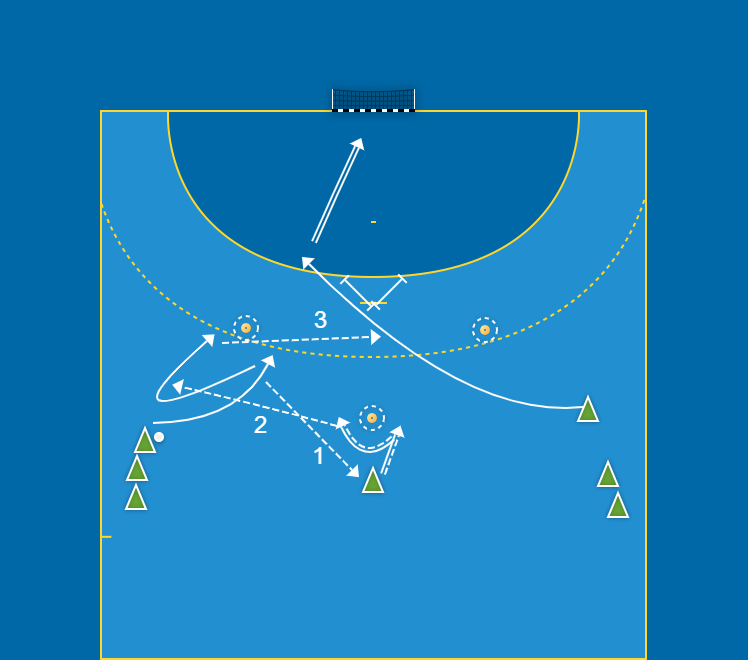 Kantavslut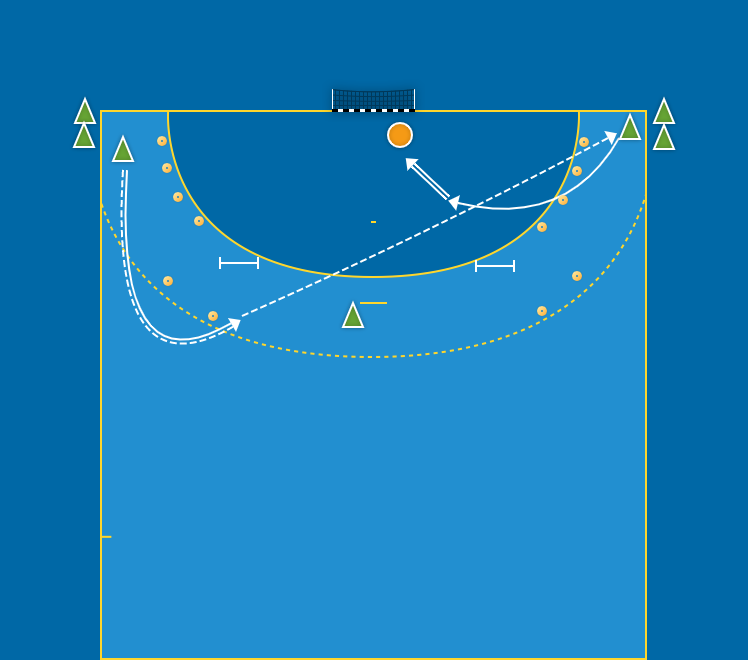 V6 studsar bollen upp i en båge och gör en diagonalpassning över till H6. En spelare vid sidan säger en siffra mellan 1-4 för att visa vilket avslutsläge som H6:an skall ta.1 = Passar bollen över till andra kanten och den kant som spelade diagonalpasset skall hinna ner och ta bollen för valfritt avslut.
2 = Då knorrar man
3 = Skjuter på insidan
4 = Skjuter i långa  Kontringsövning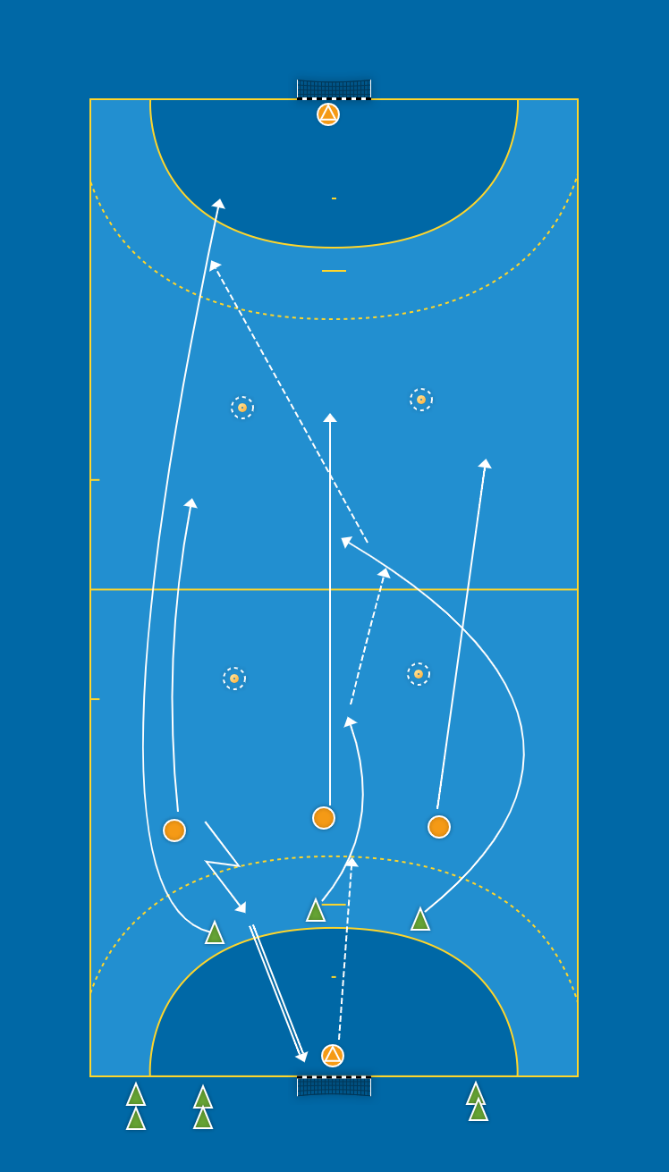 SpelKantavslut1 = Passar bollen över till andra kanten och den kant som spelade diagonalpasset skall hinna ner och ta bollen för valfritt avslut.
2 = Då knorrar man
3 = Skjuter på insidan
4 = Skjuter i långa  